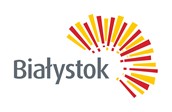 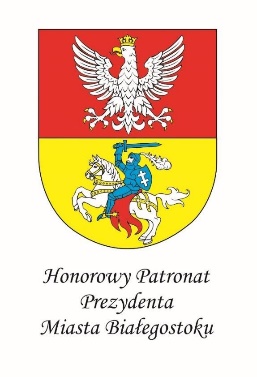 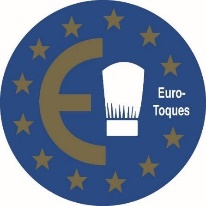 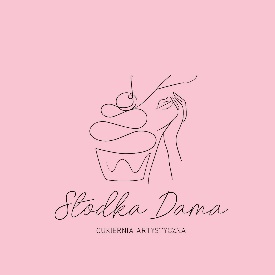 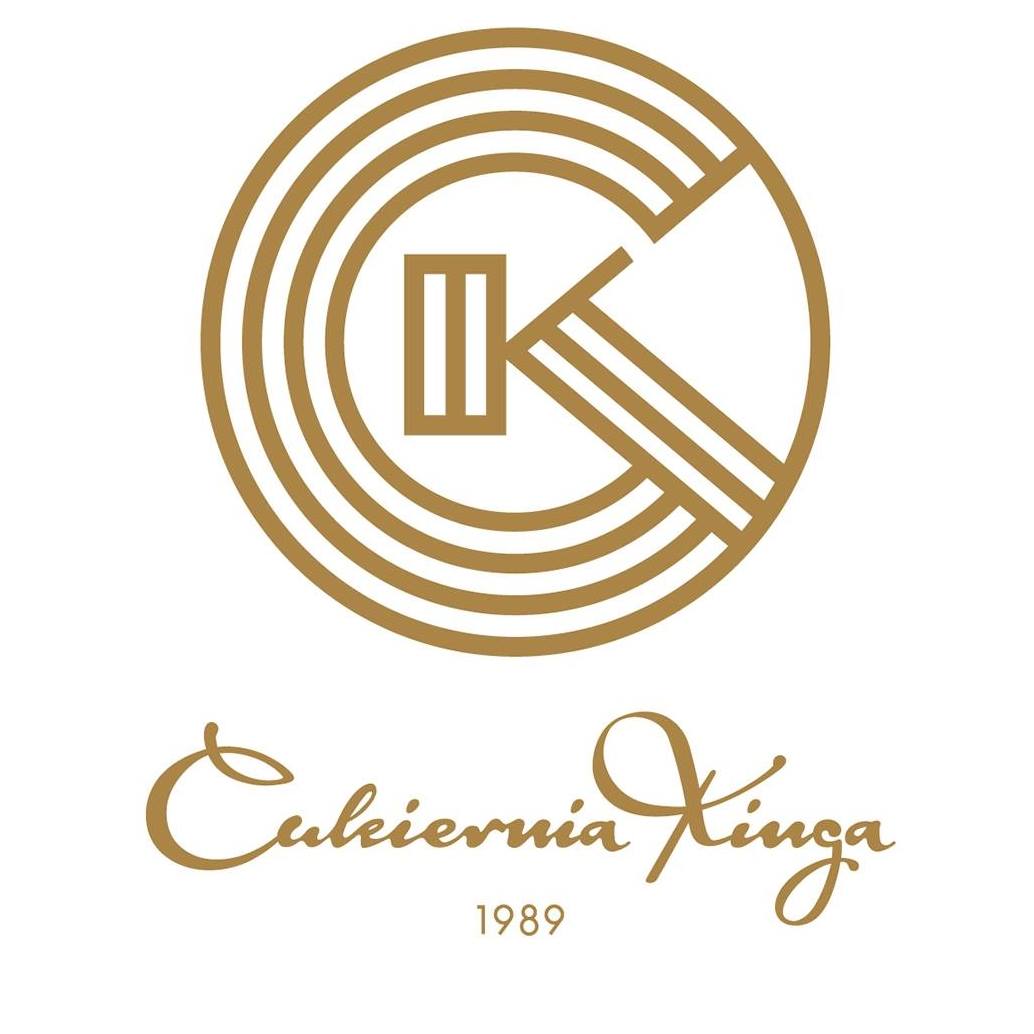 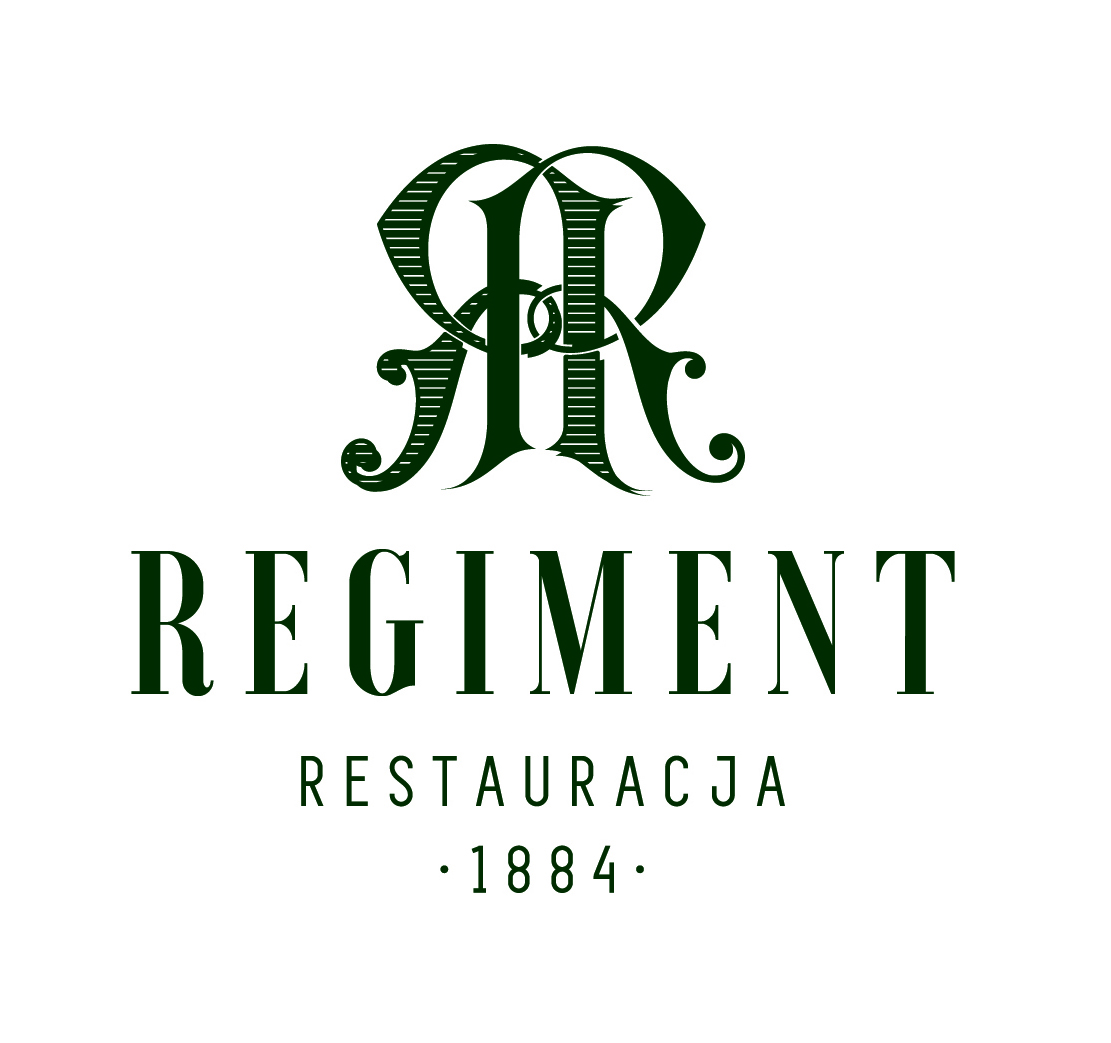 PATRONI MERYTORYCZNIRegulamin Konkursu GastronomicznegoII edycja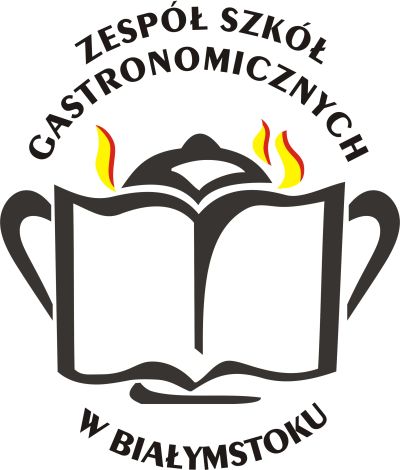 Białystok 2024r.Regulamin  Konkursu GastronomicznegoII edycjaPostanowienia ogólneOrganizatorem głównym Konkursu Gastronomicznego  (zwanego dalej „Konkurs”) jest Zespół Szkół Gastronomicznych (zwany dalej „Organizatorem”) w Białymstoku, 
ul. Knyszyńska 12,  przy wsparciu instytucji, firm i absolwentów współpracujących 
ze szkołą.W konkursie mogą brać udział uczniowie szkół kształcących w zawodach branży gastronomicznej, cukierniczej, hotelarskiej i turystycznej. Konkurs Gastronomiczny organizowany w trzech kategoriach: Kelnerska, Cukiernicza i Kulinarna.Konkurs organizowany jest w formie hybrydowej: eliminacje przebiegają w formie zdalnej, zaś finał stacjonarnie w siedzibie organizatora.Terminarz konkursu:Formularze zgłoszeniowe wraz z oświadczeniem przyjmowane będą do 10.02.2024r. drogą elektroniczną (w tytule wpisany rodzaj konkursu) lub pocztą:Zespół Szkół Gastronomicznych
ul. Knyszyńska 12
15-702 BiałystokEmail: a.samborska@zsg.bialystok.plOcena nadesłanych zgłoszeń do 13.02.2024r.Ogłoszenie listy uczniów zakwalifikowanych do finału nastąpi 14.02.24r. na stronie internetowej Organizatora www.zsg.bialystok.pl; informacja zostanie również przesłana na adres mailowy podany w zgłoszeniu. Finał odbędzie się 11.03.2024r. w Zespole Szkół Gastronomicznych 
w Białymstoku.Przesłanie zgłoszenia i oświadczenia stanowi jednoczesne zgłoszenie zespołu do konkursu i akceptację regulaminu.Osobą do kontaktu w sprawie konkursu jest Przewodnicząca Zespołu Nauczycieli Przedmiotów Zawodowych – Pani Anna Samborska a.samborska@zsg.bialystok.plOrganizator zastrzega sobie prawo do publikacji:zdjęć wykonywanych podczas konkursu, w tym zdjęć potraw oraz osób,danych osobowych uczestników konkursu oraz ich opiekunów,nazw potraw, receptur i zdjęć prac konkursowych niezależnie od zajętego miejsca.